Положение о преподавании предметов регионального компонентав МКОУ СОШ №11 РД г. Избербаш1.Общие положения1.1.  Настоящее положение разработано в соответствии с Федеральным законом РФ от 29.12.2012г. №273-ФЗ «Об образовании в Российской Федерации», приказом Министерства образования РФ от 09.03.2004 №1312 «ОБ учреждении федерального базисного учебного плана и примерных учебных планов для образовательных учреждений РФ, реализующих программы общего образования», департамента образования РД «О региональном компоненте в федерального базисного учебного плана» №5-1204 от 13.06.2012г., Уставом.1.2.  Предметы, модули регионального компонента - составляющая часть учебного плана МКОУ СОШ №11, реализуются в общеобразовательном учреждении за счет времени, отводимого на региональный компонент образовательного учреждения.1.3.  Предметы регионального компонента учебного плана могут быть представлены: учебные предметы, модули.1.4.  Предметы регионального компонента направлены на расширение содержания базовых учебных предметов инвариантной части, на формирование метапредметных умений и основного дополнительного содержания образования, способствуют удовлетворению познавательных интересов в различных областях деятельности человека.1.5.  Задачи, решаемые при введении предметов регионального компонента:развитие содержания одного или нескольких учебных предметов;подготовка выпускников школы к освоению программ более высокого уровня;ориентация на индивидуализацию обучения, на подготовку к  осознанному и ответственному выбору сферы будущей профессиональной деятельности, способов получения образования;дифференциация содержания обучения в соответствии с интересами и возможностями обучающихся;повышение адаптивной способности выпускников школы к современным реалиям жизни;создание условий для качественной подготовки к итоговой аттестации.1.6.  Образовательное учреждение принимает решение и несет ответственность за содержание и проведение предметов регионального компонента.2.Организация и содержание предметов школьного компонента.2.1. Ежегодный набор  предметов регионального компонента зависят от:образовательных  запросов обучающихся и их родителей (законных представителей);материальных, финансовых и кадровых возможностей образовательного учреждения.2.2.  Педагоги, ведущие предметы регионального компонента, определяются приказом директора школы о назначении учебной нагрузки.2.3.  Педагоги создают программно- методическое обеспечение предметов регионального  компонента в соответствии с уровнем сформированных компетенций обучающихся.2.4.  Рабочие программы и учебные материалы предметов регионального компонента составляются педагогами и оформляются в соответствии с Положением о рабочей программе МКОЛУ СОШ №11.2.5.  Часы, отведенные на предметы и модули краеведческой направленности, ведутся в рамках соответствующих  учебных предметов федерального компонента федерального базисного учебного плана как краеведение литературное, историческое, географическое и др.2.6.  Рабочие программы предметов регионального компонента; предметов, содержащих модули рассматриваются, на заседаниях методических объединений, согласовываются с заместителем директора по учебно- воспитательной работе и утверждаются директором школы не позднее 10 сентября текущего учебного года.3.Права  и обязанности обучающихся.3.1.   Обучающийся обязан выполнять программы предметов регионального компонента в объёме, определенном программой предмета.3.2.  Объём учебной нагрузки обучающегося в неделю не должен превышать максимально допустимого (согласно учебному плану).4.Ответственность.4.1.  Педагог несет ответственность за выполнение программы предмета регионального компонента.4.2.  Педагог несет ответственность за ведение документации, своевременность правильность отчетов.5.Документация.5.1.  Список обучающихся и прохождение программ фиксируется в классном журнале.6.Оценивание и контроль.6.1.  Оценки по предметам регионального компонента учебного плана выставляются в рамках соответствующих учебным предметам федерального компонента  федерального базисного учебного плана.6.2. Контроль над состоянием преподавания предметов регионального компонента и посещаемостью занятий обучающимися возлагается на заместителя директора по учебно- воспитательной работе.7. Срок действия положения.7.1.   Срок действия данного положения не ограничен.7.2. При необходимости в Положение вносятся изменения, дополнения, подлежащие аналогичной процедуре приятия, учреждения.Принято на Педагогическом совете МКОУ СОШ №11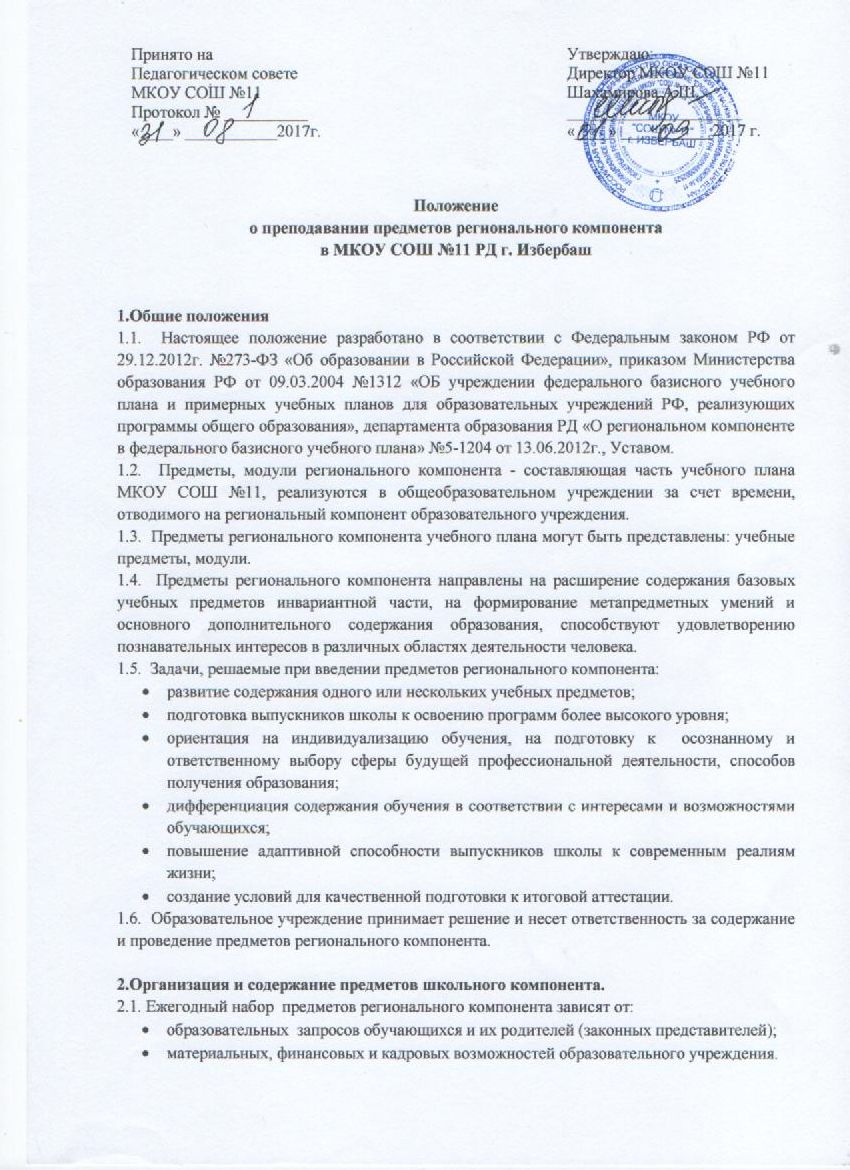 Протокол № __________«____» ___________2017г.Утверждаю:                                    Директор МКОУ СОШ №11                                      Шахамирова А.Ш.   _____________________                         «____» ___________2017 г.